NAGYKOVÁCSI NAGYKÖZSÉG ÖNKORMÁNYZATAHUMÁNPOLITIKAI BIZOTTSÁGELNÖKEMEGHÍVÓNagykovácsi Nagyközség ÖnkormányzataHumánpolitikai bizottságának üléséreAz ülés helye: 		Öregiskola Közösségi Ház és KönyvtárIdőpontja: 		2023. október 16. (hétfő) 16 óra 30 percNapirend:NYÍLT ülés:Döntés a Kispatak Óvoda 2022/2023. nevelési év nevelő-oktató munkájáról szóló beszámolójának elfogadásáról, valamint a 2023/2024. nevelési év munkatervének jóváhagyása E – 92Előterjesztő: Kiszelné Mohos Katalin polgármesterElőadó: Grégerné Papp Ildikó jegyzőTárgyalja: HBA Lenvirág Bölcsőde Szakmai programjának és Szervezeti és Működési Szabályzatának jóváhagyása E – 97Előterjesztő: Kiszelné Mohos Katalin polgármesterElőadó: Grégerné Papp Ildikó jegyzőTárgyalja: HBNagykovácsi, 2023. október 12.G. Furulyás Katalin s.k.             elnök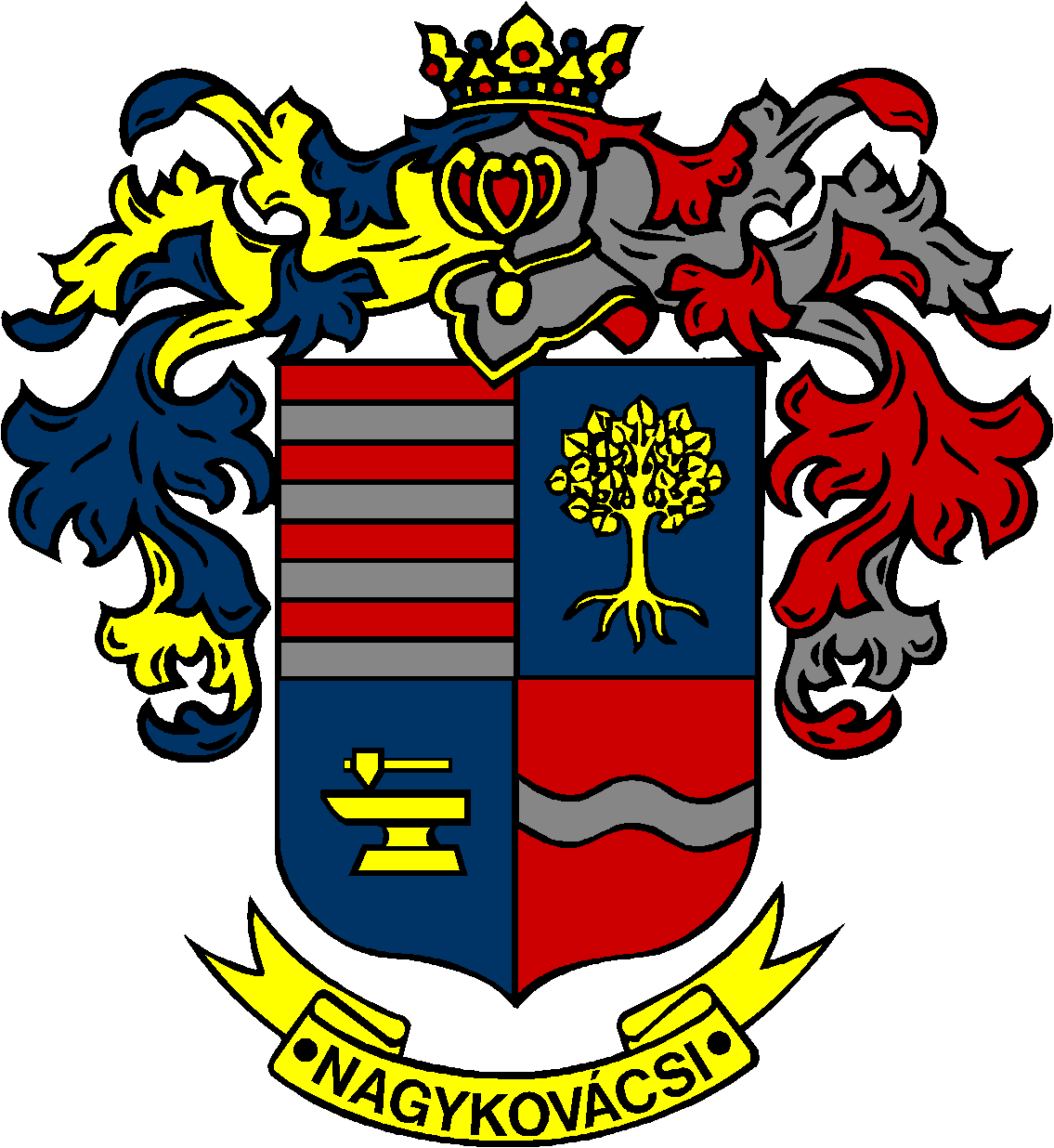 